OPINIA O PRZEBIEGU PRAKTYKI ZAWODOWEJ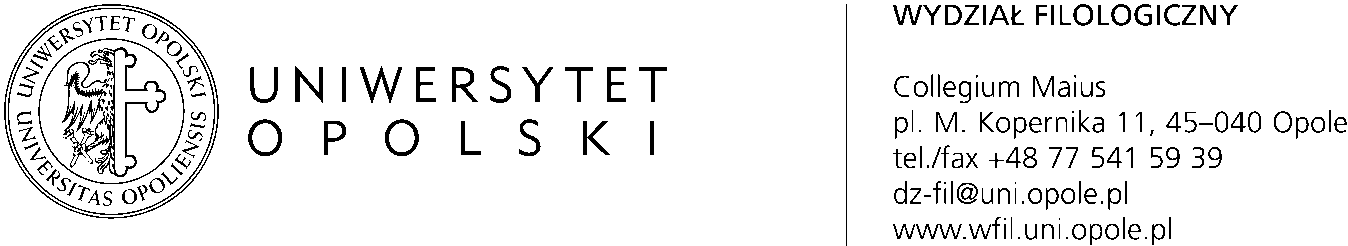 ……………………………………….………                                                           ………………………..…………….…………………………….                  (Miejsce)                                                                                                                                           (Czytelny podpis opiekuna praktyki)…………………………………………………………….(Pieczęć instytucji/innego zakładu pracy)Imię i nazwisko osoby odbywającej praktykę:Numer indeksu:Kierunek:English Philology studia stacjonarne/niestacjonarne 1 stopnia (program z 2019r)Wydział Filologiczny, Uniwersytet OpolskiRok studiów: 3semestr: 5Miejsce odbywania praktyki Nazwa instytucji/firmyAdresImię i nazwisko opiekuna w instytucji/firmie(stanowisko i staż pracy)Ilość godzin………/90Daty okresu praktykiSZCZEGÓŁOWA OPINIA OPIEKUNA PRAKTYKINA TEMAT PRAKTYKANTA/PRAKTYKANTKIWIEDZA: w jakim stopniu student na praktyce zna różne aspekty dotyczące funkcjonowania instytucji (m.in. strukturę, kulturę wewnętrzną, sposób zarządzania, najważniejsze zadania, prawa i obowiązki pracowników, relacje, system motywacyjny, podstawowe zasady bezpieczeństwa) w zakresie odpowiadającym działaniom studenta-praktykanta i jego specjalności (k_W09) (m-W-2)Ad. 1. (w stopniu 1-2-3)UMIEJĘTNOŚCI ZAWODOWE: w jakim stopniu student/ka na praktyce wykonywał/a działania i czynności związane z jego stanowiskiem na praktyce (np. wypełnianie zadań indywidulnych, grupowych czy zespołowych, udział w spotkaniach biznesowych, celowe wykorzystywanie zasobów internetowych firmy, wykonywanie zadań administracyjno-biurowych, prowadzenie dokumentacji, tłumaczenie, prowadzenie rozmów z klientami, przetwarzanie informacji z różnych źródeł,  korzystanie z narzędzi pracy zdalnej, obsługiwanie urządzeń) (k_U07) (k_U08) (k_U09) (m-U-1) (m-U-2)Ad. 2 (w stopniu 1-2-3)UMIEJĘTNOŚCI KOMUNIKACYJNE: w jakim stopniu student/ka na praktyce posługiwał/a się językiem angielskim w komunikacji pisemnej i ustnej w kontekście zawodowym (np. kontakt z pracownikami, klientami, partnerami w j. angielskim; rozmowy telefoniczne, emaile, praca z tekstem w języku obcym, prezentacje w języku obcym) (k_U02) (k_U04) (k_U05)Ad. 3 (w stopniu 1-2-3)KOMPETENCJE SPOŁECZNE: w jakim stopniu student/ka na praktyce oszacowywał/a priorytety, realizował/a wyznaczone cele, wykonywał/a zadania, krytycznie oceniał/a i rozwiązywał/a problemy wynikające z realizacji zadań zawodowych, stosował/a się do procedur i standardów instytucji, zarządzał/a czasem  (k_K01) (k_K02)Ad. 4 (w stopniu 1-2-3)PREDYSPOZYCJE I CECHY OSOBOWOŚCI: w jakim stopniu student/ka na praktyce wspierał/a osiągnięcia i prestiż instytucji poprzez np. zachowania odpowiedzialne, świadome, etyczne, kreatywne, z uwzględnieniem różnorodności kulturowej i przejawiał/a predyspozycje i cechy osobowości kompatybilne z przyznanym stanowiskiem (m-K-1) (m-K-2)Ad. 5 (w stopniu 1-2-3)INNE UWAGI OPIEKUNA PRAKTYKOgólna ocena studenta wg skali (proszę podkreślić właściwe): bardzo dobry (5,0); dobry plus (4,5); dobry (4,0); dostateczny plus (3,5); dostateczny (3,0); niedostateczny (2,0).